ΑΓΟΡΙΑ                                                                                                    ΚΟΡΙΤΣΙΑ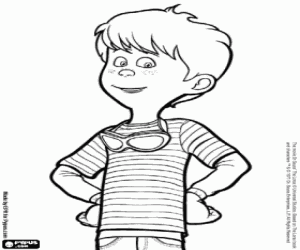 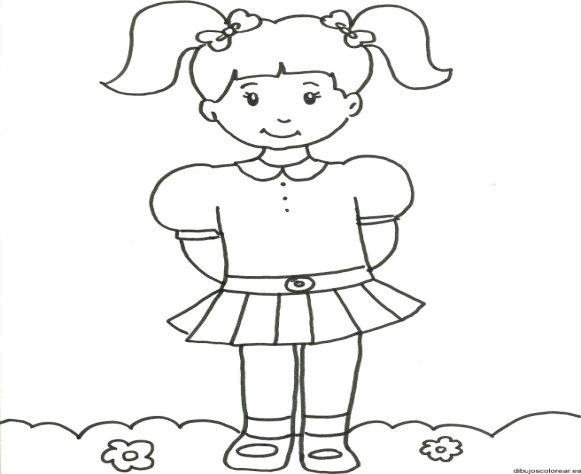 